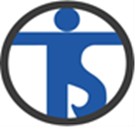 Zanimanje:                                       	Razred:Tehničar cestovnog prometa                                                               4.EIZBOR UDŽBENIKA U RAZREDNOM ODJELUŠifra u PopisuNaziv(i) udžbenika i pripadajućih dopunskih nastavnih sredstavaAutor(i)Nakladnik3456ČITANKA 4 : čitanka u četvrtom razredu četverogodišnje srednje strukovne školeM.Čurić, S. Dužević-ŠepacŠK1315HRVATSKI JEZIK 4 : udžbenik za 4. razred četverogodišnjih strukovnih školaMarina ČubrićŠK1315HRVATSKI JEZIK 4 : radna bilježnica za 4. razred četverogodišnjih strukovnih školaMarina ČubrićŠK3229NEW HEADWAY FOURTH EDITION UPPER-INTERMEDIATE STUDENT'S BOOK : udžbenik engleskog jezika za 3. i 4. razred gimnazija i 4-godišnjih strukovnih škola, prvi strani jezik; 4. razred četverogodišnjih strukovnih škola, prvi strani jezikJohn Soars, Liz SoarsOXFORD3229NEW HEADWAY FOURTH EDITION UPPER-INTERMEDIATE WORKBOOK B : radna bilježnica za engleski jezik, 4. razred gimnazija i 4-godišnjih strukovnih škola, prvi strani jezikJohn Soars, Liz SoarsOXFORD3127TEAM DEUTSCH NEU 4 : udžbenik njemačkog jezika za 4. razred gimnazije i četverogodišnjih strukovnih škola, 9. godina učenja s pripadajućim audio CD-omÁgnesEinhorn, UrsulaEsterl, Elke Körner, Eva-Maria Jenkins-Krumm (Grammatik), Aleksandra Kubicka, Sanja Jambrović Posedi, Jasmina SilvašiĐumićKLETT3127TEAM DEUTSCH NEU 4 : radna bilježnica njemačkog jezika za 4. razred gimnazije i četverogodišnjih strukovnih škola, 9. godina učenjaÁgnesEinhorn, UrsulaEsterl, Elke Körner, Eva-Maria Jenkins-Krumm (Grammatik), Aleksandra Kubicka, Sanja Jambrović Posedi, Jasmina SilvašiĐumićKLETT3292MATEMATIKA 4 : udžbenik i zbirka zadataka iz matematike za četvrti razred gimnazije i tehničke škole, 1. polugodišteZvonimir Šikić, Milena ĆulavMarkičević, Petar VranjkovićPROFIL3292MATEMATIKA 4 : udžbenik i zbirka zadataka iz matematike za četvrti razred gimnazije i tehničke škole, 2. polugodišteZvonimir Šikić, Milena ĆulavMarkičević, Petar VranjkovićPROFIL2890POLITIKA I GOSPODARSTVO : udžbenik za strukovne školeAna Knežević-HeskyALFA1933SVJETLOM VJERE : udžbenik katoličkoga vjeronauka za 4. razred srednjih školaAna Thea Filipović, autorski timKS3760ETIKA 4 - ETIKA ILI O DOBRU : udžbenik etike u četvrtom razredu gimnazija i srednjih školaPetar JakopecŠK3489VJEŽBENIČKA TVRTKA 1 : udžbenik u trećem razredu srednjih strukovnih škola s višemedijskim nastavnim materijalima za zanimanje ekonomist/ekonomisticaBlaženka Urh, Vlasta Ferenac, Tatjana Frančić-Mikulić, Vitomir TafraŠK985PROMETNA TEHNIKA 2 : udžbenik za 4. razred za zanimanja u cestovnom prometuVlasta PerotićŠCP716EKONOMIKA PROMETA : udžbenik za 1. i 4. razred srednje tehničke škole prometnog smjeraVladimir ČavrakŠCPNAPOMENA: Udžbenik iz Vjeronauka se na kupuje jer se koristi školskiNAPOMENA: Udžbenik iz Vjeronauka se na kupuje jer se koristi školskiNAPOMENA: Udžbenik iz Vjeronauka se na kupuje jer se koristi školski